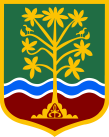 Bosna i HercegovinaFederacija Bosne i HercegovineKanton SarajevoOPĆINA CENTAR SARAJEVOSlužba za registar i upravljanje imovinomI Z J A V AJa, _________________________________  pod punom materijalnom i krivičnom                                 (Ime davaoca izjave)odgovornošću izjavljujem da sam saglasan/a da mi se dodijeli manji stan od onog koji mi, kao odgovarajući, pripada prema broju članova porodičnog domaćinstva shodno Odluci o zakupu stanova Općine Centar Sarajevo (član 11.)NAPOMENA: Popunjava podnosilac prijave kojem prema broju članova porodičnog domaćinstva pripada stan koji po strukturi nije sadržan u Javnom oglasu                    Izjavu dao:             							   	______________________		 _____._____. 2020. godine                                             Ime i prezime:Adresa: